Qué es educación virtual?
· La educación virtual está basada en un modelo educacional cooperativo en que interactúan profesores, alumnos y tutores usando de apoyo a Internet y a las Tecnologías de la Información y las Comunicaciones.
Su objetivo es permitir la adquisición de contenidos particulares y la elaboración de conocimientos nuevos a partir del perfeccionamiento de habilidades por parte de los estudiantes, para de esta forma, propiciar el desarrollo del proceso de aprendizaje; esto es, la integración del nuevo conocimiento y de la estrategia utilizada para aprenderlo. Esta nueva comprensión de la educación se mueve desde estar centrada en el profesor a centrarse en el alumno, en modificar el rol del educador desde la entrega de contenidos, hasta convertirse en un mediador efectivo y significativo, que sea el soporte fundamental para que el alumno sea capaz de elaborar contenidos auténticos.¿Qué es educación a distancia?
· Es un proceso formativo que utiliza como soporte algún medio, ya sea correo, tv, teléfono, Internet, etc. Su principal característica es que transfiere el conocimiento mediante un proceso de autoaprendizaje mediado por el material entregado.¿Cuál es la diferencia entre Educación Virtual y Educación a Distancia?
· La diferencia principalmente radica en que la Educación Virtual es un proceso educativo interactivo en donde los contenidos de los cursos son analizados y discutidos entre los alumnos y los profesores en forma horizontal. En cambio, en la Educación a Distancia, por lo general, el alumno aprende por autoaprendizaje mediante el material que se le entrega.La diferencia consiste en su diseño y la estructura de los cursos por parte de la escuela o la universidad que los brinda.

La educación virtual te brinda todos los elementos de la educación presencial pero sin recurrir a un espacio físico para estudiar. Su diseño responde a las necesidades de aprendizaje del estudiante y las características generales, de una universidad a otra; casi siempre son las mismas: cuentas con una plataforma que toma el lugar de tu salón de clases (ambiente virtual de aprendizaje), tienes asesoria pedagógica (profesor para cada curso), compañeros, espacios para la interacción entre compañeros y tus asesores, recursos didácticos y bibliográficos, asistencia y apoyo administrativo y pedagógico, entre otros elementos. Un aspecto importante es el de la evaluación ya que en la educación virtual ésta tiene carácter formativo y cualitativo; se recurre mucho a la retroalimentación y a los resultados del proceso de aprendizaje.

La educación a distancia tiene menores aplicaciones y recursos. Generalmente, los cursos completos son dispuestos en sitios de internet, que pueden ser los mismos de las escuelas y universidades, y tu tienes que cursarlos por tu cuenta. En algunas escuelas y universidades brindan algunos de los elementos que te menciono antes pero, por lo general, la estructura de los cursos esta diseñada para que estudies de manera autodidacta y la evaluación consiste en uno o varios examenes para aprobar las unidades y continuar con las siguientes, hasta aprobar el curso.

Sea cual fuere, las dos requieren que el estudiante desarrolle habilidades de autogestión del conocimiento y de una mayor disciplina y organización porque no está sometido a horarios rígidos ni a un espacio físico determinado.Virtual: Que tiene existencia aparente y no real.Que tiene virtud para producir un efecto, aunque no lo produce de presente, frecuentemente en oposición a efectivo o real.2. adj. Implícito, tácito.De la educación a distancia al e-learningLa conciencia que últimamente han cobrado las instituciones por capacitar a su personal así como la disminución de los gastos que dicha capacitación representa ha potenciado más el uso de este tipo de educación.Como antecedentes, podemos mencionar la educación a distancia que quizá hemos visto impartida mediante correspondencia (sistema de primera generación): un conjunto de contenidos planificados, generalmente impresos a través de los cuales se llega a una acreditación. 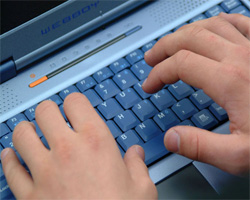 Otro ejemplo más moderno es la educación que se imparte en algunos canales de televisión, en el que se trasmiten los contenidos para que el televidente/alumno pueda asimilarlos (sistemas de segunda generación). Ambos sistemas tienen como característica la planificación del aprendizaje, en varios grados por supuesto. A diferencia de los anteriores, la educación a distancia a través de Internet o E-Learning tiene un grado de planificación mayor a la vez que proporciona la posibilidad de mayor interacción del alumno con el profesor y el contenido.Concepto de e-learningPodemos definir entonces, al E-Learning como un sistema de formación interactivo para desarrollar programas de enseñanza, que hace uso masivo de los medios electrónicos para llegar a un alumnado generalmente remoto.Podemos distinguir dos modalidades básicas de E-Learning:E-Learning: cuando el conocimiento se distribuye de manera exclusiva por Internet.B-Learning ó Blended Learning: cuando se combina el aprendizaje a distancia con el aprendizaje presencial.Aunque el término más generalizado es e-learning, existen otros que significan prácticamente lo mismo: formación on-line, educación virtual, teleformación, etc.Características del e-learningDe acuerdo a la definición anterior podemos enumerar una serie de características básicas: Separación física entre profesor y alumno.Uso masivo de medios técnicos.El alumno como centro de la formación.Tutorización.Comunicación de doble vía asíncrona.Separación física entre profesor y alumno:En la enseñanza a distancia, el profesor está generalmente separado físicamente de sus alumnos, los cuales recurren generalmente a las enseñanzas de sus profesores gracias a material impreso, audiovisual, informático etc. y, algunas veces mediante un contacto físico.Uso masivo de medios técnicos:El E-Learning toma como herramientas básicas las que le proporcionan las últimas tecnologías, llámense Internet, contenidos interactivos y realidad virtual, videoconferencias, etc.  Estas permiten superar las barreras surgidas por la distancia y el tiempo.El alumno como centro de la formación:A diferencia de la enseñanza presencial, en este tipo de formación es el alumno el que tiene que saber gestionar su tiempo y decidir su ritmo de aprendizaje. Recae mayor responsabilidad en el al mismo tiempo que le proporciona mayor flexibilidad al aprendizaje.Tutorización:Esta es una característica imprescindible en la educación virtual, pues de no llevarse a cabo se cae en el peligro de solo colocar contenido para ser leído y no se consigue el óptimo aprovechamiento de los mismos.Principales obstáculos del e-learningEs indiscutible la necesidad de formación de un equipo interdisciplinario para la elaboración de un proyecto de formación virtual así como de la necesaria interacción entre los responsables de crear el contenido, los que le dan forma, los encargados de proporcionar tutorías al alumno, etc. Pues la disfuncionalidad en cualquiera de estas áreas conlleva a una mala asimilación por parte del alumno del conocimiento que se pretende impartir. Generalmente se cae en el error de que por tener una determinada plataforma tecnológica se tiene ya un sistema de formación virtual, cosa mas que errónea pues esta es sola una de las herramientas de todo el sistema, así como lo son los contenidos y los recursos humanos.Otro de los elementos que dificultan la formación es la percepción que tienen los autores y los tutores sobre al aprendizaje en línea. Con mucha frecuencia se plasman los conocimientos como si de un libro se tratara, sin atender las necesidades educativas de los alumnos.Futuro del e-learningA medida que se vaya desarrollando la tecnología y se popularice más el uso de las mismas, indudablemente se crearán plataformas tecnológicas que optimicen el uso de los contenidos y reduzcan los costos. Probablemente una de las áreas que más se beneficien son las simulaciones, pues el alumno asimila más el conocimiento cuando hay implicada una interacción directa. El desarrollo de contenidos para dispositivos móviles seguramente se verá incrementado, mas plataformas empiezan a implementarlos como módulos adicionales. Con la reciente masificación en el uso de la transmisión de Voz sobre IP, MSN Messenger, Skype, etc.,  la calidad de las tutorías así como el soporte técnico se vería mejorada. El costo se verá también disminuido al popularizarse más el uso de las nuevas tecnologías. La educación a distancia vs. La educación presencial tradicionalHemos hablado en ocasiones anteriores sobre la situación actual de la educación y su relación con Internet. En ese sentido nos parece importante mencionar un tema muy de moda: la educación a distancia.Ya sabemos que las nuevas tecnologías permiten cada vez más una democratización constante del conocimiento, sin embargo también debemos tener en cuenta que los espacios de estudio reales se han convertido ahora en aulas virtuales. Es así como cada vez más universidades prestigiosas del mundo ofrecen cursos y especializaciones a distancia. Ciertamente es una gran oportunidad para todos aquellos que no tienen ni el tiempo ni el dinero para trasladarse a otra ciudad del planeta para seguir sus cursos favoritos. ¿No te parece? Se trata entonces de una educación más barata, más accesible. Por ejemplo podemos estudiar desde casa y no tener que pagar la manutención de un nuevo departamento, dejando de lado nuestros quehaceres laborales.Para conocer más acerca del tema tomaré como referencia un texto del Consorcio de Universidades de la Unesco. Se trata del capítulo “Modelos de aprendizaje en educación a distancia” extraído del libro “Educación a distancia y nuevas tecnologías: Espacio de reflexión”. Pues bien el autor de este capítulo, Fabio chacón, nos indica que “la educación a distancia fue diseñada con el propósito de ampliar ese paradigma de clase eliminando las rígidas fronteras de espacio y tiempo que el mismo paradigma impone, es decir, ella demostró que los estudiantes y participantes podían aprender sin estar congregados en el mismo sitio y en el mismo tiempo”.Es cierto, lo que antes era una premisa fundamental de los centros de estudio (el aula) ha mutado para convertirse en un espacio irreal y no táctil, al cual podemos ingresar gracias a la magia de los ordenadores. Es decir, que para ser admitidos en un centro de estudios no solo debemos tener capacidad y talento sino que además debemos de tener un elemento adicional: nuestro propio ordenador. Es como si la tecnología se hubiera adherido casi a nuestro cuerpo convirtiéndose en un órgano más.Cada vez que hablo sobre estos temas me parece que estuviera escribiendo algún guión de película de ciencia ficción. ¿Qué pensaría Herbert George Wells si viviera? Seguramente no lo creería y deberían inventar nuestras y complicadas tramas que se desenvolvieran en el siglo XXV. Peor aún el caso de pensadores griegos como Aristóteles, Platón y  Sócrates, quienes estaban convencidos que para estudiar y aprender los hombres debían reunirse en un mismo lugar para debatir. Es cierto los ordenadores nos permiten disponer de la información necesaria para estudiar y realizar los trabajos que el centro de estudios nos asigne. Es decir podemos ilustrar nuestras monografías con texto, números, gráficos y hasta material audiovisual y animaciones flash. Y nadie niega que es un gran avance y una oportunidad para quienes, en este mundo de tiempos cada vez más escasos, desean profundizar sus estudios. Sin embargo creo que las aulas universitarias llegarán a añorarse. Ese vínculo social, el sentido de grupo, para mí es sumamente importante, es lo que yo denomino “una clase”. No lo comprendo de otra manera, seguramente porque no me he atrevido a llevar algún curso online.Foto: IH BogotaEn ambos casos, estudios presenciales y estudios virtuales, tendremos a un maestro que nos orientará, pero el goce de sentir y admirar al profesor en manera presencial es otro sentimiento totalmente diferente. ¿Quién no ha disfrutado alguna vez con un entusiasta maestro que ama su profesión? Los gestos, la manera de hablar, la forma de desenvolverse y hasta de llamar la atención y pedir silencio es algo que nunca gozarán quienes opten por la educación a distancia. Se trata, a mi manera de ver de una relación más fría, casi indirecta entre maestro y estudiante. ¿No es más bonito y amical hablar directamente con el profesor en vez de enviarle un e-mail con sus consultas? Aún así cuando podamos ver al profesor vía teleconferencia igual lo sentiremos inalcanzable y lejano, como cualquier estrella de la televisión y el cine.Sin lugar a dudas, como en cualquier situación de esta vida, esta nueva forma de enseñanza llamada educación a distancia tiene sus pros y sus contras. Queda entonces en las manos de cada quien decidir entre comodidad y tiempo versus relación directa. ¿Qué escoges tú? Está claro que ninguna de las opciones es mejor que la otra. Cada una está diseñada para satisfacer distintas necesidades del estudiante, para adecuarse a un diferente tipo de aprendiz.Algo que vale la pena destacar son los trabajos de grupo. En el caso de las clases presenciales, es obvio que ante una asignación grupal debemos reunirnos con nuestros colegas y amigos para cumplir con el proyecto. En la mayoría de ocasiones, el trabajo se mezcla con risas y bromas o tan solo con conversaciones amenas. ¿Qué sucede en el caso de la educación a distancia? Pues ahora los integrantes del grupo, obviamente no se reúnen en una casa o en el jardín de la universidad, sino que pasan a formar parte de una comunidad virtual, donde de igual manera deberán verter sus opiniones, colaborar entre sí y discutir los temas. Sin embargo el aspecto meramente social y lúdico queda de lado. Es una relación entonces más rígida, propia de las personas que no tienen tiempo que perder en banalidades, aunque ello no quiere decir que no podamos hacer amigos. Amigos podemos conocer en cualquier situación por más virtual que sea.Otro aspecto que es necesario destacar es que la educación presencial tradicional hace uso de distintos elementos de investigación tales como libros, revistas, videos, e Internet. Debemos hacer una búsqueda in situ, en el aula para terminar nuestro trabajo. En el caso de la educación a distancia, básicamente la información la tenemos inmediatamente y si restricciones gracias a su herramienta fundamental gratuita: Internet.Finalmente nos quedan las conclusiones de que la educación a distancia es más autónoma, independiente y hasta interactiva (tecnológicamente hablado) que el tradicional. Sin embargo la educación tradicional presencial, ofrece otros beneficios como la socialización directa, tan importante para el ser humano. Ahora que ya conoces básicamente la diferencia entre ambas ¿Por cuál te decides?¿Qué es la educación virtual?Alvarez Roger (2002) "La Educación Virtual enmarca la utilización de las nuevas tecnologías, hacia el desarrollo de metodologías alternativas para el aprendizaje de alumnos de poblaciones especiales que están limitadas por su ubicación geográfica, la calidad de docencia y el tiempo disponible.La UNESCO (1998), define como "entornos de aprendizajes que constituyen una forma totalmente nueva, en relación con la tecnología educativa... un programa informático - interactivo de carácter pedagógico que posee una capacidad de comunicación integrada. Son una innovación relativamente reciente y fruto de la convergencia de las tecnologías informáticas y de telecomunicaciones que se ha intensificado durante los últimos diez años".Lara, Luis (2002), afirma que la Educación Virtual es "la modalidad educativa que eleva la calidad de la enseñanza aprendizaje... que respecta su flexibilidad o disponibilidad (en cualquier momento, tiempo y espacio). Alcanza su apogeo con la tecnología hasta integrar los tres métodos: asincrónica, sincrónica y autoformación".Loaza, Alvares Roger (2002) "Es una paradigma educativa que compone la interacción de los cuatro variables: el maestro y el alumno; la tecnología y el medio ambiente.Banet, Miguiel (2001) se adelanta en su concepción y afirma: "la educación virtual es una combinación entre la tecnología de la realidad virtual, redes de comunicación y seres humanos. En los próximos, la educación virtual será de extender y tocar a alguien – o una población entera – de una manera que los humanos nunca experimentaron anteriormente"Indico, que la educación virtual es una modalidad del proceso enseñanza aprendizaje, que parte de la virtud inteligente - imaginativa del hombre, hasta el punto de dar un efecto a la realidad, en la interrelación con las nuevas tecnologías, sin límite de tiempo – espacio que induce a constantes actualizaciones e innovaciones del conocimiento.Por otro lado, la educación virtual como la educación del siglo XXI, tiene los siguientes principios:La autoeducaciónLa autoformaciónLa desterritorrializaciónLa descentraciónLa virtualizaciónLa tecnologizaciónLa sociabilidad virtualLauraCon respecto al eje 1 considero que el l beneficio más notable de la educación virtual  es que brinda a estudiantes y profesores mucho más tiempo y flexibilidad en términos de plazos y desplazamientos. Si bien hay plazos estrictos para entregar los trabajos, los estudiantes disponen de mucho más tiempo mientras tengan un teléfono cerca para poder llevar adelante su tarea y permite que la educación no sea interrumpida tan fácilmente por viajes o traslados.Algunas de las ventajas de la formación a distancia desde el aspecto de educación virtual a mi entender son:Ausencia de rigidez en cuanto a requisitos de espacioCombinación eficaz de estudio y trabajo para muchos alumnos.-Ausencia de ruptura del alumno con su ambiente profesional, cultural y familiar.Formación fuera del contexto del aulaEl alumno, centro del proceso de aprendizaje y sujeto activo de su formación ve respetado su propio ritmo de aprendizajeNo "enseña" únicamente conocimientos, sino que enseña a "aprender a aprender".El incremento de la interacción personalizada entre docente y alumnos constituye por sí sólo el másgrande de sus logros desde el punto de vista del diseño instruccional; es difícil imaginarse cómo podría lograrse semejante interacción entre todos los estudiantes en un aula tradicional.Por supuesto, hay muchas desventajas en el hecho de no tener presencia física en una institución, como estar fuera de las reuniones o eventos que requieren interacción personal. Lo que es más, la interacción con individuos sólo por vía virtual reduce la "banda" de comunicación a un solo "canal" lo que da por resultado relaciones interpersonales menos profundas y completas. Sin embargo, ésta es otra área en la que hace falta investigar más, ya que los impactos psicológicos  las consecuencias sociales de las "relaciones electrónicas" son por ahora ampliamente desconocidas.También existen inconvenientes que hay que procurar subsanar antes de iniciar las actividades de formación a distancia,  como:Limitaciones para alcanzar el objetivo de socialización, elemento esencial en el proceso de enseñanza/ aprendizaje, debido a las escasas ocasiones que propicia para la interacción (física, cara a cara) de los alumnos con el profesor y entre sí.Cierto empobrecimiento del intercambio directo de experiencias que proporciona la relación educativa profesor-alumno. (Esto se refiere, exclusivamente, al papel del profesor, no a su papel como tutor).Posibilidad de cierto retraso o lentitud en el feedback (retroalimentación)El peligro inicial que puede suponer la homogeneización de los materialesLa necesidad que implica en el alumno el tener acceso a ciertos medios tecnológicos y a ser competente en su utilización.En definitiva, la capacitación a distancia permite, entre otras cuestiones, generar en el destinatario la planificación de su propio tiempo, hacer foco en aquellas dificultades idiosincrásicas de su institución, posibilitar el desarrollo de la autonomía profesional, facilitar procesos de auto evaluación. Pero por otro lado puede suponer falta de socialización del alumno además de que si la plataforma no realiza las actividades necesarias para el aprendizaje entonces se incurre en una posible falta de contexto que provoca en el estudiante una falta de interés ya que sólo recibiría en este caso contenidos y más contenidos sin ninguna ayuda.El concepto E-LEARNING hace referencia a  procesos de enseñanza-aprendizaje que se llevan a cabo a través de Internet, caracterizados por una separación física entre profesorado y estudiantes, pero con el predominio de una comunicación tanto síncrona como asíncrona, a través de la cual se lleva a cabo una interacción didáctica continuada. Además, el alumno pasa a ser el centro de la formación, al tener que autogestionar su aprendizaje, con ayuda de tutores y compañeros. Entre las características más destacadas del e-Learning están:Desaparecen las barreras espacio-temporales. Los estudiantes pueden realizar un curso en su casa o lugar de trabajo, estando accesibles los contenidos cualquier día a cualquier hora. Pudiendo de esta forma optimizar al máximo el tiempo dedicado a la formación. Formación flexible. La diversidad de métodos y recursos empleados, facilita el que nos podamos adaptar a las características y necesidades de los estudiantes. El alumno es el centro de los procesos de enseñanza-aprendizaje y participa de manera activa en la construcción de sus conocimientos, teniendo capacidad para decidir el itinerario formativo más acorde con sus intereses. El profesor, pasa de ser un mero transmisor de contenidos a un tutor que orienta, guía, ayuda y facilita los procesos formativos. Contenidos actualizados. Las novedades y recursos relacionados con el tema de estudio se pueden introducir de manera rápida en los contenidos, de forma que las enseñanzas estén totalmente actualizadas. Comunicación constante entre los participantes, gracias a las herramientas que incorporan las plataformas e-Learning (foros, chat, correo-e, etc.).